Country: United Arab Emirates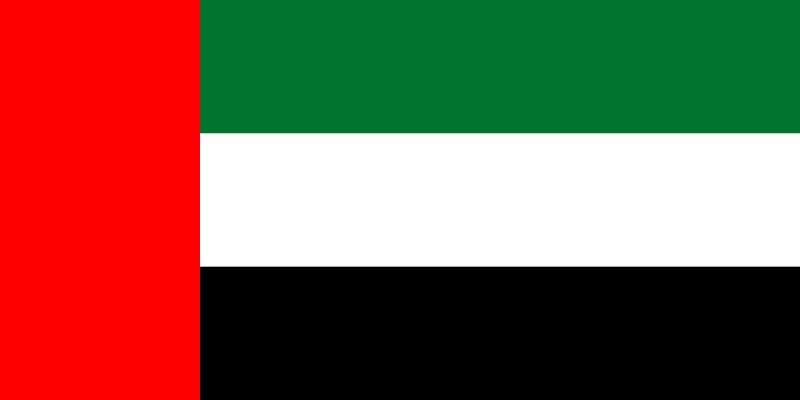 Comitte: UNICEFAgenda item: Preventing Child Trafficking in Less Developed and Developing CountriesDelegate: Asya Kılıç                                                                POSITION PAPERWe, as the delegation of the Unitad Arab Emirates believe that the world is facing a big problem like child trafficing, we think that in order to overcome this problem we must come together and work in harmony. The current situation of children around the world can be better with the help of other nations.The United Arab Emirates is a leading player in the global campaign against human trafficking. With Federal Law 51 in 2006, the United Arab Emirates became the first country to have a comprehensive anti-trafficking consumer zone. The United Arab Emirates currently maintains a network of shelters to protect and rehabilitate victims of human trafficking. Shelters are located in Abu Dhabi (EWAA Shelter for Women and Children), Dubai (Dubai Foundation for Women and Children), and Ras Al Khaimah (Aman Shelter for Women and Children). In addition, a dedicated hotline facilitates the reporting of cases of human trafficking and enables victims to request protection by calling 800SAVE.As the delegate of United Arab Emirates we think; an honest and peaceful world order, where children and people are not exploited for money, where justice is provided, where income distribution is fair, should be established. A society should be created where children are not seen as a source of income and are not used for personal needs. States should take the necessary steps as soon as possible in order to move to a universal order in which the rights to shelter, education and security in the universal children's rights directive are implemented for all children of the world.